

ZAMECZKOWY KONKURS MUZYCZNY 
"MINI  FERIE  SHOW” Serdecznie zapraszamy do udziału !!!!!REGULAMIN
1.   Piosenka ma dostarczać wiele pozytywnej energii dlatego:                      POSŁUCHAJ, ZATAŃCZ, ZAŚPIEWAJ, ZAGRAJ A POTEM  NAGRAJ  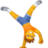 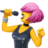 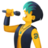 2.     ORGANIZATOR :Dom Kultury „ZAMECZEK”, 25-365 Kielce, ul. Słowackiego 233. TERMIN ZGŁOSZEŃ:
Zgłoszenia wraz  z muzyką w formacie mp3 lub filmem w dowolnym formacie                                 ( ewentualnie zdjęciami)  prosimy przesyłać na adres e-mail: miniferieshow@gmail.comw  terminie do 14  STYCZNIA  2021 r.4. Koncert Finałowy on- line 15 stycznia 2021.5. REPERTUAR:Każdy uczestnik konkursu przysyła wykonaną przez siebie jedną z trzech piosenek zaproponowanych przez Organizatora  ( link do podkładów poniżej).Piosenka może zostać zaprezentowana w dowolny sposób (śpiew, taniec, gra na dowolnym instrumencie a najlepiej łącząc wszystkie te elementy).Mile widziane wykonania wraz ze swoją rodziną😊 która włączy się w proponowaną przez nas zabawę.1.Wiki Gabor - Superherohttps://www.youtube.com/watch?v=Gbs5yBOt5MI2.Sannah – Melodiahttps://www.youtube.com/watch?v=XXd1pRpPrZ83.Roxana Węgiel – Obiecujehttps://www.youtube.com/watch?v=7vE4D3DEk6k6. OCENA:Oceny prezentacji dokonuje Jury, biorąc pod uwagę właściwe podejście do tematu konkursu :)7. Najciekawsze wykonania zostaną nagrodzone.Serdecznie zapraszamy do wzięcia udziału w naszym konkursieTeresa Wołczyk - RosołowskaDyrektor DK „Zameczek”Uczestnictwo w Konkursie jest jednoznaczne z wyrażeniem przez Uczestnika Konkursu zgody na treść niniejszego regulaminu oraz na przetwarzanie danych osobowych dla celów związanych z przeprowadzeniem Konkursu przez Organizatora, w tym w szczególności do przesyłania korespondencji związanej z Konkursem przy wykorzystywaniu elektronicznych narzędzi umożliwiających porozumiewanie się na odległość (e-mail) zgodnie z ustawą Rozporządzenia Parlamentu Europejskiego i Rady (UE) 2016/679 z dnia 27 kwietnia 2016 r. w sprawie ochrony osób fizycznych w związku 
z przetwarzaniem danych osobowych i w sprawie swobodnego przepływu takich danych oraz uchylenia dyrektywy 95/46/WE 
(ogólne rozporządzenie o ochronie danych) oraz w celach informacyjno-marketingowych Organizatora, wykorzystaniem wizerunku uczestnika 
i przekazaniem wszelkich danych koniecznych do przekazania ewentualnej nagrody. Administratorem zbioru danych osobowych Uczestników Konkursu jest Organizator. Celem przetwarzania tych danych będzie przeprowadzenie Konkursu, organizacja Koncertu i wydanie nagrody.
